J E S S I C A    W R I G H TY O U R   P R O F E S S I O N A L   T I T L E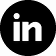 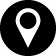 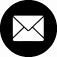 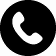 